	   Sunday, September 28, 2014	   Monday, September 29, 2014	   Tuesday, September 30, 2014	   Wednesday, October 1, 2014	   Thursday, October 2, 2014	   Friday, October 3, 2014	   Saturday, October 4, 20146:00AMHome Shopping  Shopping program.G6:30AMGadget Geeks (R)    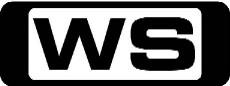 A robotic horse jockey to exercise a busy rider's fat horse, a classical musician reviews the best in noise cancelling headphones and a keen motorist to review the latest electric cars.PG7:30AMHome Shopping  Home ShoppingG8:00AMHome Shopping  Shopping program.G8:30AMHome Shopping  Shopping program.G9:00AMHome Shopping  Shopping program.G9:30AMStyle in Steel (R)    Style in Steel explores the multiple and complex roles that automobiles have played in our lives. This series is a celebration of the automobile and its enduring beauty.PG10:00AMWorld's Toughest Driving Tests (R)    With Will trailing Kirsten 2-1, the competition gets personal and the rivalry intensifies as they head to Canada to drive the world's most sophisticated amphibious vehicle.PG11:00AMAround The World In 80 Ways: Going Out With A Bangkok!    The boys are in southern Thailand and time is ticking for them to get to their destination of Bangkok.PG12:00PMEngineering Connections: Super Rig (R)    Richard Hammond journeys to discover the startling Engineering Connections behind the Troll A gas platform; the largest object ever moved by man across the surface of the Earth.PG1:00PMKings of Construction: Hong Kong Cable Car (R)    On Hong Kong's mountainous Lantau Island, a team of experts is building one of the most impressive cable cars the world has ever seen.G2:00PM2014 Australian Muscle Car Masters    AMC's annual Father's Day celebration of Australia's unique muscle car heritage at Sydney Motorsport Park 2014 for an incredible tenth year.PG3:00PMNFL Game Day    A recap of all the previous week's NFL action.PG3:30PMSound FX: Best Of Tom Brady    Patriot's poster boy Tom Brady gets the Sound FX treatment. This future hall of famer has won it all, multiple times, and has the rings to prove it.4:00PMPlane Xtreme: Double Delivery 'CC'    Steve is contracted to deliver a pair of Cessna Caravans to Kenya but the lucrative mission is fraught with dangerous weather, where a minor pilot error could lead to tragedy.PG4:30PMExtreme Engineering: Oakland Bay Bridge (R)    The Oakland Bay Bridge is one of the busiest bridges of America, connecting San Francisco and Oakland. Investigate the challenges engineers faced while creating this seemingly impossible structure.PG5:30PMProgram T.B.A. **  6:30PM7Mate Sunday Movie: Cool Runnings (R) 'CC' (1993)    The true story about four Jamaicans planning to compete as bobsled racers at the Winter Olympics. Starring JOHN CANDY, DOUG E DOUG, RAWLE LEWIS, MALIK YOBA and LEON (ROBINSON).PG  (V,L)8:30PM7Mate Sunday Movie: American Reunion (R) 'CC' (2012)    It's a decade on as the gang get back together for their high school reunion. In one weekend, they discover what has changed, who hasn't and that time can't break the bonds of friendship. Starring JASON BIGGS, ALYSON HANNIGAN, CHRIS KLEIN, THOMAS IAN NICHOLAS and TARA REID.M11:00PM7Mate Sunday Movie: Team America: World Police (R) (2004)    Gary Johnston is recruited by an elite counter-terrorism organisation. As the world begins to crumble around him, he must battle with terrorists, celebrities and falling in love. Starring TREY PARKER, MATT STONE, KRISTEN MILLER, MASASA MOYO and DARAN NORRIS.MA  (S,L)1:00AM1000 Ways To Die: Stupid Is As Stupid Dies / Dead Wrongs (R)    A chemist dips gum in red phosphorus; his chewing causes it to explode blowing off his jawbone. Then, students at a sushi chef school put an eel in their teacher's pants; he does not survive.AV  (V,S,D)2:00AM1000 Ways To Die: Fatal Distractions / Hurry Up And Die (R)    Geophagy - the practice of eating soil - gives a woman E. coli and she dies. Then later, a drunk driver crashes and is mistakenly pronounced DOA but dies when his organs are harvested for donation.AV  (V,S,D)3:00AMNFL: Week 4: Green Bay at Chicago    **LIVE**Details TBC6:30AMNFL: Week 4: Philadelphia at San Francisco    **LIVE**Details TBC9:30AMSound FX: Best Of: Ray Lewis    The heart and soul of the Baltimore Ravens, Ray Lewis led them all the way to a Championship in 2012-13. One of the NFL's defensive greats, he was also the last of the inaugural Ravens roster from 1996.10:00AMDream Car Garage (R)   This motoring series showcases the latest exotic cars, test drives and vintage collectables from museums and the rich and famous, and also includes unbelievable auto restorations.G 10:30AMNFL: Week 4: New Orleans at Dallas    **LIVE**Details TBC1:30PMConstruction Zone: Sears Tower (R)   Demand is so high, traffic never stops and plans for a bigger better canal are underway. Can this mega mover handle the pressure?PG 2:00PMExtreme Engineering: Oakland Bay Bridge (R)   The Oakland Bay Bridge is one of the busiest bridges of America, connecting San Francisco and Oakland. Investigate the challenges engineers faced while creating this seemingly impossible structure.PG 3:00PMIce Pilots: 40/40/40 (R)    Cory races against the clock to turn two short-haul water-bombers into transatlantic aircraft. Devan and Scott encounter the menace of wind shear, testing their friendship.PG4:00PMMuscle Car: Project Limelight Goes For A Drive / GoodGuy's (R)    Limelight hits the street at the Good Guys car show, and Rick does some paint tech.PG4:30PMXtreme 4x4: Expedition Jeep Grand Cherokee Part I    Expedition trucks travel to some truly remote and scenic places, carrying all the provisions for food, water, and shelter. We begin our Jeep WJ Expedition project with updated suspension and axles.PG5:00PMHorsepower TV: 'Sucker Punch' Powerplant (R)    HorsePower continues its build of a Buick sleeper station wagon. Time to get serious with a Pontiac block, precisely machined at Butler Performance, built up with high performance parts.PG5:30PMPimp My Ride: Acura Legend / 1989 Nissan 240SX (R) 'CC'  Xzibit and West Coast Customs help a 1988 Acura Legend live up to its name. Then, Xzibit puts the game back into an 89 Nissan 240 SX.PG6:30PMSeinfeld: The Slicer (R) 'CC'    While interviewing for a job, George spots himself in a photo of the company owner's family. Meanwhile, Kramer buys a fancy new meat slicer and Elaine is kept awake by a neighbor's alarm clock.PG7:00PMSeinfeld: The Betrayal (R) 'CC'    Upon their return from Sue Ellen Mischke's wedding in India, Jerry, George and Elaine are barely speaking to each other. Meanwhile, Kramer is haunted by a friend's evil birthday wish.PG7:30PMSelling Big: Grande Prairie / Drayton Valley    **NEW EPISODE**Records are made to be broken, and this season Ritchie Bros. Auctioneers are gunning to prove just that. With acres of heavy machinery ready to hit the ramp, the dollars roll in on auction day.PG8:30PMPawn Stars: Old Man's Booty / A Shot And A Shave (R) 'CC'    The Pawn Stars have an opportunity to buy a 17th Century treasure chest that nobody can open - even though what's inside could make all the difference.PG9:30PMAmerican Restoration: Tractors And Trucks / Bikes And Barbeques (R)    When a client brings in his father's 1954 Bantam tractor, Rick must mend this latent lawn wrangling machine. And later a 1940s Japanese Maruishi bicycle comes into the shop for a makeover.PG10:30PMAbandoned: Connecticut Ghost Town / New York Masonic Lodge    **NEW EPISODE**It's an extraordinary opportunity, not just an abandoned building, but an entire town! Then, Jay is blown away by the automotive relics stored in a barn set for demolition in nearby Newtown.PG11:30PMSportsFan Clubhouse    Monday and Thursday nights in the SportsFan Clubhouse, Bill Woods is joined by some of the biggest names in sport and entertainment for a lively hour in sports news, views and social media.PG12:30AMWWE Afterburn   Host Scott Stanford brings you all the latest news and information on your favorite SmackDown! superstars; plus, recent SmackDown! matches.M 1:30AMAll Worked Up    Ron tries executes an ingenious sting operation to reclaim a Porsche at a carwash and code enforcer Shawn tries to shut down the world's worst restaurant.M2:00AMAll Worked Up    Repo man Ron dodges bullets to get a tireless clunker away from a family of ruthless rednecks and Byran is in the middle of a bitter lovers' dispute.M2:30AMScare Tactics: Chupacabra Attack / Deadly Secret / Lights Out / Black Magic (R)  This frighteningly funny hidden-camera show has its victims, set up by friends and loved ones, placed into elaborately staged scary situations with movie-style special effects, makeup and production.M3:00AMScare Tactics: Hazmat Hell / Surgery Nightmare / Death Lunch / Bad Seed  This frighteningly funny hidden-camera show has its victims, set up by friends and loved ones, placed into elaborately staged scary situations with movie-style special effects, makeup and production.M3:30AMIce Pilots: 40/40/40 (R)    Cory races against the clock to turn two short-haul water-bombers into transatlantic aircraft. Devan and Scott encounter the menace of wind shear, testing their friendship.PG4:30AMMotor Mate: Havoc 16    Witness the nightmares that are motor racing's most notorious accidents.6:00AMHome Shopping  Shopping program.G6:30AMHome Shopping  Home ShoppingG7:00AMZeke and Luther: Local Heroes (R) 'CC'    Zeke and Luther get a job at the local Game Shack, but their reputation is in jeopardy after they mistakenly assume the store is being robbed.G7:30AMFish Hooks: Fish Lips Sink Ships / Bea's Birthday Surprise (R)    Milo discovers that Mr. Baldwin has a secret crush on Ms. Lips and promises not to tell, but unable to keep the news to himself, he quickly tells Bea and Oscar.G8:00AMGood Luck Charlie: Charlie Shakes It Up (R) 'CC'    Teddy, Amy and Charlie travel to Chicago to visit their Aunt and somehow wind up on the set of 'Shake It Up Chicago,' where they are mistaken for the famous hip-hop duo, 'The Duncan Sisters.'G8:30AMAustin & Ally: Burglaries & Boobytraps (R) 'CC'    After a thief burglarizes stores in the mall, Ally and Trish come up with a plan to catch the culprit. But when the evidence points to Austin, they're forced to confront both him and Dez.G9:00AMNBC Today 'CC' (R)    International news and weather including interviews with newsmakers in the world of politics, business, media, entertainment and sport.11:00AMMotor Mate: Stirling Moss (R)  Sir Stirling Moss is a true sporting legend, a man whose exceptional skills and determined character saw him overcome the odds on his way to victory in motorsports most famous events.12:00PMMotor Mate: 2002 Pirelli, 2006 Ulster & 2006 Pirelli Rallies (R)    Take a look back at the 2002 Pirelli, 2006 Ulster & 2006 Pirelli Rallies.1:00PMStarsky & Hutch: The Golden Angel (R)  A pair of dedicated undercover cops use their street smarts and a network of unusual friends as they work the toughest beats in their home of Bay City, California.PG  (V)2:00PMClassic Racers: Big Speed At Silverstone (R)    Once a year, rare classic race cars populate the Silverstone Grand Prix circuit, one of the fastest tracks in the world. Meet the men who race them at blistering speeds.PG3:00PMIce Pilots: On The Move (R)    Joe loses it after an operational screw-up. Devan ponders a job offer, while Janelle ponders their future. Justin helps a Brit and his dog start a new life in a remote northern outpost.PG4:00PMMuscle Car: Fox Body Pony Part I (R)    Tommy picks up a wounded pony, and Rick shows best ways to lay down paint, this week on MuscleCar.PG4:30PMXtreme 4x4: Shock Tuning 101    Fresh out of the box, your shocks perform at 80% of their potential. But finding that last 20% can make a huge difference! The shock experts at Bilstein show us how to get the most out of our rides.PG5:00PMHorsepower TV: The Caddy 500 'Other Engine' (R)    This time they find a junkyard Cadillac 500 big block and use some modern-day performance parts to make a monster out of GM's biggest luxury car engine.PG5:30PMPimp My Ride: 2005 Toyota 4Runner / 1985 Ford Econoline Van (R) 'CC'  West is about to learn his first mechanic lesson from the guys at West Coast Customs. And Xzibit pimps out a 1985 Ford Econoline Van with a hot tub for a punk rock accountant.PG6:30PMSeinfeld: The Apology (R) 'CC'    George is convinced that he's in line for an apology. Meanwhile, Jerry marvels at the frequent nudity of his girlfriend and Elaine is insulted by a colleague's efforts not to be exposed to her germs.PG7:00PMSeinfeld: The Strike (R) 'CC'    Elaine tries avoiding a man in a denim vest and Jerry pursues a date with Gwen. Meanwhile, Kramer learns that a 12 year strike at the bagel shop where he once worked is over.PG7:30PMWorld's Craziest Fools (R)    Mr T is on a mission. He's been searching far and wide for people who dare to do things differently, he's found the world's craziest fools.PG8:30PMFamily Guy: The Simpsons Guy 'CC'    **NEW EPISODE**Peter and the Griffins get out of dodge and end up in Springfield, where they are greeted by a friendly stranger named Homer Simpson, who welcomes his new 'albino' friends with open arms.M9:30PMFamily Guy: Blue Harvest - Star Wars Special (R) 'CC'  In a special one hour episode, Peter decides to entertain the family during a black out with his version of the Star Wars saga.M10:30PMFamily Guy: Something Something Something Dark Side - Star Wars Special II (R) 'CC'    Peter makes good on another power outage at home by entertaining his family with a retelling of Star Wars Episode V: The Empire Strikes Back.MA  (S)11:30PMFamily Guy: It's A Trap - Star Wars Special III (R) 'CC'    Return to the Griffins version of that galaxy far, far away as their freakin sweet saga continues with the final installment of the hilarious three-part Star Wars satire.M  (V,S)12:30AMSportsFan Clubhouse (R)    Monday and Thursday nights in the SportsFan Clubhouse, Bill Woods is joined by some of the biggest names in sport and entertainment for a lively hour in sports news, views and social media.PG1:30AMDetroit 1-8-7: Broken Engagement/Trashman (R) 'CC'    The murder of a successful executive from Detroit's 'Tech Town' is investigated. Meanwhile, Longford and Washington need to piece together the story of the lifeless body of a young drug dealer.M2:30AMScare Tactics: Laboratory Meltdown / Eye Witness / Unborn Clones / Silo Scare (R)  This frighteningly funny hidden-camera show has its victims, set up by friends and loved ones, placed into elaborately staged scary situations with movie-style special effects, makeup and production.M3:00AMScare Tactics: Deadly Feast / Fear In The Box / Fear Antics: Psycho / Maniac Cop (R)  This frighteningly funny hidden-camera show has its victims, set up by friends and loved ones, placed into elaborately staged scary situations with movie-style special effects, makeup and production.M3:30AMIce Pilots: On The Move (R)    Joe loses it after an operational screw-up. Devan ponders a job offer, while Jynelle ponders their future. Justin helps a Brit and his dog start a new life in a remote northern outpost.PG4:30AMHavoc: Millennium Havoc (R)  Join us for the most monumental mind-blowing frenzy of motorised havoc ever seen.  (L)6:00AMHome Shopping  Shopping program.G6:30AMHome Shopping  Home ShoppingG7:00AMZeke and Luther: Super Shredder (R) 'CC'    Zeke and Luther convince Mitch, an amateur hanging around the skate park, to try skateboarding full-time. They soon discover they convinced their favourite wrestler to quit his day job.G7:30AMFish Hooks: Oscar Is A Playa / Chicks Dig Vampires (R)    After Oscar gives off the wrong impression to Esmargot, the girls become convinced that he is cheating on Angela and set up a sting operation to catch him in the act.G8:00AMGood Luck Charlie: Baby's New Shoes (R) 'CC'    When Teddy finds out that the best news piece will win an internship with the local news, she enlists Gabe and his friend to go undercover and secure a hard-hitting news story.G8:30AMAustin & Ally: My TAB & My Pet (R) 'CC'    Austin, Ally, Trish and Dez take turns waiting in line for the new myTAB, but after Dez lets everyone go ahead of him, Ally and Trish have to take over line duty.G9:00AMNBC Today 'CC' (R)    International news and weather including interviews with newsmakers in the world of politics, business, media, entertainment and sport.11:00AMMotor Mate: 1989 (R)  The Pirelli Classic Marathon is a celebration of a Golden Era of British rallying, bringing together an amazing collection of vintage cars for an epic journey across Europe.12:00PMMotor Mate: 1988 1000 Lakes Rally (R)    The 1000 Lakes Rally is one of the most famous and fastest events to grace the World Rally Championship calendar.1:00PMStarsky & Hutch: Ballad For A Blue Lady (R)  A pair of dedicated undercover cops use their street smarts and a network of unusual friends as they work the toughest beats in their home of Bay City, California.PG  (V)2:00PMClassic Racers (R)    Everybody knows the Nordschleife, the longest and most challenging racetrack in the world and part of the famous Nurburgring in the hills of the Eiffel in Germany. A three-hour endurance race for classic GT racecars from the late 50s to the mid-60s.PG3:00PMIce Pilots: Suspension    A furious Joe fights the feds when his daily flight is suspended. An unexpected injury shakes up the rampies. The waterbomber crew sets off on the risky cross-Canada leg of their journey to Turkey.PG4:00PMMuscle Car: Dark Horse / Candy Paint Crash Course (R)    Dark Horse gets a stroker motor, and Rick shows how to set up your paint gun and spray candy paint.PG4:30PMXtreme 4x4: Blog Buggy Part 3    We are rounding the corner on the Blog Buggy! The viewer's choice crawler gets hydraulic steering, seats, lights, and more. Our rig is almost ready to wheel!PG5:00PMHorsepower TV: AMC 'Other Engine' Build Up (R)    The 360 was AMC's unsung hero of power. In production for many years, they're an affordable foundation for a performance build.PG5:30PMPimp My Ride: 1988 Chevy S-10 / 1991 Cavalier Convertible (R) 'CC'  Xzibit takes a 1988 Chevy S-10 and transforms it into a pool hall on wheels. And Xzibit takes a busted '91 Cavalier convertible and turns it into a jaw dropping drop top.PG6:30PMSeinfeld: The Dealership (R) 'CC'    Elaine's boyfriend promises Jerry a deal on a new car, George struggles to get a candy bar that's stuck in the dealership's vending machine and Kramer persuades a salesman to give him a test drive.PG7:00PMSeinfeld: The Reverse Peephole (R) 'CC'    Elaine accidentally tosses out a friend's fur coat. Meanwhile, Kramer and Newman reverse the peepholes on their doors and disagree with Jerry over the need for a wallet.PG7:30PMPawn Stars: Hot Air Buffon / Steaks At Stake (R) 'CC'    The pawn shop heats up after Corey spends big bucks buying a huge 12 passenger hot air balloon, and at the same time breaking one of Rick's golden rules.PG8:35PMHardcore Pawn: Seth's Gamble - Part 1 / Family Traitor!    **NEW EPISODE**Seth bids on a valuable sports card auction without telling his Dad. Then later, he makes a major mistake that could lead the store to a financial disaster.M9:30PMBeverly Hills Pawn: Cougars, Camaros And Cartier / Guns & Gold Records    **NEW EPISODE**Yossi scores a dream gift for a customer's daughter's 16th birthday. Channing Tatum's tricked out Camaro from '21 Jump Street'. Then he comes face to face with a man with a gun!PG10:30PMAmerican Pickers: What Happens In Sturgis... (R)    When Mike tells Frank let's pack up for a trip to South Dakota, Frank says he can't. But he is secretly going on his annual trip to the Sturgis motorcycle rally.PG11:30PMRude Tube: Internet Icons (R)    From the outrageously wacky to the downright rude, see many viral videos, right here on Rude Tube.M12:00AMShannon's Legends Of Motorsport: Jim Richards (R)    Join host Neil Crompton for a discussion with motor racing legend and 7 time Bathurst winner Jim Richards. The program was shot at Shannons National Auction Centre in front of a live audience.PG1:00AMRepo Games: Country Quitter    In a Repo Games first, a hillbilly debtor refuses to play after his knowledge of classic rock is called into question.MA  (L)1:30AMRepo Games: Bong Show    A paranoid debtor is so worried someone is going to kill him he can barely focus on playing Repo Games and ends up giving one of the dumbest answers on record.MA  (L)2:00AMHome Shopping  Shopping program.G2:30AMHome Shopping  Shopping program.G3:00AMHome Shopping  Shopping program.G3:30AMSons And Daughters (R) 'CC'  Leigh is convinced she's on a winning streak at last.G4:00AMMotor Mate: 1989 (R)  The Pirelli Classic Marathon is a celebration of a Golden Era of British rallying, bringing together an amazing collection of vintage cars for an epic journey across Europe.5:00AMMotor Mate: 1988 1000 Lakes Rally (R)    The 1000 Lakes Rally is one of the most famous and fastest events to grace the World Rally Championship calendar.6:00AMHome Shopping  Shopping program.G6:30AMHome Shopping  Home ShoppingG7:00AMZeke and Luther: Little Bro, Big Trouble (R) 'CC'    Luther tries to spend time with his little brother Roy, but when Roy is unimpressed, he picks the Plunk brothers to be his new role models.G7:30AMFish Hooks: Get A Yob! / Spiders Bite (R)    Milo gets the brilliant idea to put hair in his food so that he can get a free lunch, but his prank goes too far and causes the lunch lady, Latoada, to lose her job.G8:00AMGood Luck Charlie: Bye Bye Video Diary (R) 'CC'    When all of Teddy's video diaries get lost after her laptop gets ruined, she and Amy stay up all night recreating the first 50 diaries for Charlie. G8:30AMAustin & Ally: Filmmaking & Fear Breaking (R) 'CC'    Dez is filming his first big movie and the whole gang jumps in to help. Austin nabs the starring role, Trish gets to play lots of characters and Ally offers to help out behind the camera.G9:00AMNBC Today 'CC' (R)    International news and weather including interviews with newsmakers in the world of politics, business, media, entertainment and sport.11:00AMMotor Mate: Enzo Ferrari 1898-1988 (R)  Enzo Ferrari was certainly one of the most powerful names, and probably one of the most powerful and influential men, in motoring history.12:00PMMotor Mate: 2003 Pirelli & 2008 Jim Clark Rallies (R)    The Pirelli British Rally takes in some of the most beautiful scenery in the UK through its 8 round championship.1:00PMStarsky & Hutch: Birds Of A Feather (R)  A pair of dedicated undercover cops use their street smarts and a network of unusual friends as they work the toughest beats in their home of Bay City, California.PG  (V)2:00PMClassic Racers (R)    Laguna Seca, Pebble Beach, Monterey. These words describe the Holy Grail among classic car aficionados. The reason one rarely sees vintage Ferraris driven at classic race events is because they are just too valuable.PG3:00PMIce Pilots: Cause For Celebration (R)    A potentially dangerous leak and tragic crash rattle the Turkey waterbomber crew. When raging winds provide the long-awaited weather window, will they chance a treacherous North Atlantic crossing?PG4:00PMMuscle Car: Dark Horse Top End And Exhaust (R)    Dark Horse gets a top end and exhaust, plus Rick shows the difference between cast and forged wheels.PG4:30PMXtreme 4x4: Aluminum Samurai Part I    After its second rebuild, our Suzuki Samurai was almost perfect! But why stop at 'almost'? The Sammy begins a new phase, with increased suspension travel and a lower center-of-gravity.PG5:00PMHorsepower TV: Newstalgia Blown Hemi (R)    Teaming up with Arrington Performance, Horsepower builds a modern-day 3rd generation engine. Its hot new-world technology meets cool, old-world looks and power.PG5:30PMPimp My Ride: 1996 Chevrolet Caprice / 1988 Honda Civic (R) 'CC'  Xzibit takes a 96 Chevy Caprice cop car and turns into a skateboarders dream. And Xzibit takes an aspiring rappers beat-up 88 Honda Civic and transforms it into the ultimate beat-box.PG6:30PMSeinfeld: The Cartoon (R) 'CC'    Jerry's harsh critique of an actress launches her career, an enigmatic cartoon inspires Elaine and Kramer decides to give up talking.PG7:00PMSeinfeld: The Strongbox (R) 'CC'    Kramer hides the keys for his new strongbox in Jerry's apartment; meanwhile, George and Elaine look for ways out of their respective romantic relationships.PG7:30PMDoomsday Preppers: Extreme Prep Edition    **NEW EPISODE**Go inside America's prepping subculture, uncovering a wide assortment of prepping styles. Then meet the preppers on their own turf as they think through every logistic and contingency plan.PG8:30PMTattoo Nightmares: Starfish Booty (R)    Tommy tackles bare cartoon breasts on a man's shoulder. Jasmine is caught off guard by a racist tattoo on a country boys arm.M  (L)9:00PMInk Master: The 80-Year Old Virgin / Tattoo Her What?'    **NEW EPISODE**A botched American flag and a backwards eagle tattoo cause veterans' patriotic tempers to flare. Then the artists are pushed to their limits when one canvas demands a tattoo on her private parts.	M10:45PMBad Ink: Monkey Business / Trampstamps Gone Wild (R)    Dirk and Ruckus meet up with a 'player' that thought he had all the right moves. Meanwhile, the boys have seen their fair share of tramp stamps, but a 'man stamp'? This is new territory for them.PG (L)11:45PMSportsFan Clubhouse    Monday and Thursday nights in the SportsFan Clubhouse, Bill Woods is joined by some of the biggest names in sport and entertainment for a lively hour in sports news, views and social media.PG1:00AMWarehouse 13: The Living And The Dead    **NEW EPISODE**Following the orchid's release in Germany, Pete and Myka must race to stop a global plague before it kills half the world's population.M2:00AMWarehouse 13: Parks & Rehabilitation    **NEW EPISODE**Pete and Claudia travel to Oregon to investigate a series of earthquake-related accidents occurring in a National Park.M3:00AMIce Pilots: Cause For Celebration (R)    A potentially dangerous leak and tragic crash rattle the Turkey waterbomber crew. When raging winds provide the long-awaited weather window, will they chance a treacherous North Atlantic crossing?PG4:00AMPimp My Ride: 1996 Chevrolet Caprice (R) 'CC'  Xzibit takes a 96 Chevy Caprice cop car and turns into a skateboarders dream.PG4:30AMMotor Mate: Enzo Ferrari 1898-1988 (R)  Enzo Ferrari was certainly one of the most powerful names, and probably one of the most powerful and influential men, in motoring history.5:30AMHome Shopping  Home ShoppingG6:00AMHome Shopping  Shopping program.G6:30AMHome Shopping  Home ShoppingG7:00AMZeke and Luther: Seoul Bros (R) 'CC'    After Zeke and Luther meet world- famous skate manager Max Randall, they decide to do whatever it takes to become his famous skateboarding clients.G7:30AMFish Hooks: Fuddy Duddy Studdy Buddy / Fish Flakes (R)    Oscar and Shellsea find themselves paired up for a science fair project and they disagree about everything.G8:00AMGood Luck Charlie: Monkey Business (R) 'CC'    While babysitting together, Ivy convinces Teddy to try on some of the mom's earrings and she loses one in a build-a-bear stuffed animal, so the two must figure out a way to get it back.G8:30AMAustin & Ally: Diners & Daters (R) 'CC'    Trish gets a job at a diner and when the gang goes for lunch, Austin instantly falls for one of the waitresses.G9:00AMNBC Today 'CC' (R)    International news and weather including interviews with newsmakers in the world of politics, business, media, entertainment and sport.11:00AMMotor Mate: 1990 (R)  The Pirelli Classic Marathon is a celebration of a Golden Era of British Rallying, bringing together an amazing collection of vintage cars for an epic journey across Europe.12:00PMMotor Mate: 2006 Ulster Rally (R)    The ultra-fast Dundrod circuit proved a sensational showcase for riders at the 2006 Ulster Grand Prix.1:00PMStarsky & Hutch: Ninety Pounds Of Trouble (R)  A pair of dedicated undercover cops use their street smarts and a network of unusual friends as they work the toughest beats in their home of Bay City, California.PG  (V)2:00PMClassic Racers (R)    See the most beautiful, time-forgotten track of Lime Rock Park, CT, USA. Be a race team member, driving rare 50s and 60s Ferraris, an even rarer Aston Martin DB4GT.G3:00PMIce Pilots: Transatlantic Crossing (R)    Engine failure en route to Portugal forces one Turkey crew to negotiate a treacherous return to Santa Maria. Mikey and Scott search for a new rampie.PG4:00PMMuscle Car: Dark Horse Interior Tear Away (R)    Dark Horse loses its interior, but gains a roll cage, while Jacob Miles helps get Altered E-Go ready for track day.PG4:30PM7Mate Friday Night Movie: Blue Crush 2 (R) (2011)    Haunted by the memory of her deceased mother, Dana leaves Malibu behind and heads to South Africa to fulfill her mother's dream of surfing Jefferys Bay. Starring SASHA JACKSON, ELIZABETH MATHIS, BEN MILLIKEN, SHARNI VINSON and CHRIS FISHER.PG  (V,L,N)6:45PM7Mate Friday Night Movie: The Chronicles Of Narnia: Prince Caspian (R) 'CC' (2008)    A year after their journey to Narnia, the children are transported back to try and save the land from the evil King Miraz. Starring BEN BARNES, WILLIAM MOSELEY, ANNA POPPLEWELL, SKANDAR KEYNES and GEORGIE HENLEY.PG  (V,A)9:45PM7Mate Friday Night Movie: Ghostbusters (R) 'CC' (1984)    New York City has a problem: paranormal occurrences have been plaguing the city, so three unemployed parapsychology professors set up shop as ghost removal professionals. Starring BILL MURRAY, DAN AYKROYD, SIGOURNEY WEAVER, HAROLD RAMIS and ANNIE POTTS.PG  (L,H,S)12:00AM7Mate Friday Night Movie: The Frighteners (R) 'CC' (1996)    A small-town 'ghostbuster' is in league with the very spirits he's supposed to be exorcising. Starring MICHAEL J FOX, TRINI ALVARADO, JOHN ASTIN, JEFFREY COMBS and PETER DOBSON.M  (V)2:30AMScare Tactics: Killer Clown / Lethal Conversation / Caught On Camera / Demonic Duel (R)  This frighteningly funny hidden-camera show has its victims, set up by friends and loved ones, placed into elaborately staged scary situations with movie-style special effects, makeup and production.M3:00AMIce Pilots: Transatlantic Crossing (R)    Engine failure en route to Portugal forces one Turkey crew to negotiate a treacherous return to Santa Maria. Mikey and Scott search for a new rampie.PG4:00AMMotor Mate: 1990 (R)  The Pirelli Classic Marathon is a celebration of a Golden Era of British Rallying, bringing together an amazing collection of vintage cars for an epic journey across Europe.5:00AMMotor Mate: 2006 Ulster Rally (R)    The ultra-fast Dundrod circuit proved a sensational showcase for riders at the 2006 Ulster Grand Prix.6:00AMRobo Cars (R)    An elite group of software engineers have designed autonomous, unmanned vehicles that can navigate through mock cities. The greatest minds of the robotics world are watching the teams compete for the ultimate prize.PG7:00AMWonders of the World: Samurais, Swords & Skis (R)    From sword swallowers, to Samurai archery, to invading cane toads, explore our bizarre, yet fascinating world.PG8:00AMHome Shopping  Shopping program.G8:30AMHome Shopping  Shopping program.G9:00AMMan Made Marvels: Singapore Marina Barrage (R)    Singapore has come up with a unique plan to create a flood barrier that will provide flood control and enhance water supply and quality.G10:00AMZoom TV    Zoom TV explores everything that drives, flies and floats; focusing on their functions, versatility and of course, reliability.PG10:30AMV8 Life (R)    An unprecedented insight into the personalities behind one of the most successful sporting teams in Australian history, the Holden Racing Team; after two difficult seasons, follow the teams' resurgence towards their former glory.11:00AMWorld's Toughest Driving Tests (R)    After six weeks globetrotting, driving the world's most jaw-dropping machines, actor Will Mellor and presenter Kirsten O'Brien take on their final, and deciding World's Toughest Driving Test.PG12:00PMV8 Xtra 'CC'    Join Neil Crompton and his team for all the latest V8 news.12:30PMStyle in Steel (R)    Style in Steel explores the multiple and complex roles that automobiles have played in our lives. This series is a celebration of the automobile and its enduring beauty.G1:00PMSwords: Life On The Line: Dead In The Water (R)    Linda's decision to stay on the Grand Banks has caused her crew to question her ability; meanwhile, Scotty's decisions have finally started to pay off.PG2:00PMSwamp Men: Panther Down (R)    Ed takes Matt out to feed the water buffalo. After Matt gets a crash on how to survive the 1000 kilogram beasts, Ed takes a call about a panther in distress.PG3:00PMHook Line and Sinker    Follow Nick Duigan and Andrew Hart's fishing exploits from around their home state of Tasmania.PG4:00PMMuscle Car: Dark Horse Paint & Body (R)    Dark Horse takes a trip to the paint booth, and Flashback features a rare AMC Pony Car.PG4:30PMXtreme 4x4: Expedition Jeep Grand Cherokee Part II    Expedition travelers journey well off the beaten path, searching for adventure in the far corners of the world. Our expedition WJ receives heavy-duty bumpers, winch, and hydraulic steering.PG5:00PMShannon's Legends Of Motorsport: Allan Moffat    Join host Neil Crompton for a discussion with 4 time Bathurst winner and racing legend Allan Moffat. The program was shot at National Motor Racing Museum, Bathurst, in front of a live audience.PG6:00PMHorsepower TV: Bang For The Buck Performance Mods (R)    Today, Horsepower brings back a smallblock Chevy 'Mule Motor' to test several popular bolt-on components to test each for power gains. Everything from different style headers to nitrous oxide.PG6:30PMMighty Structures: China's Ultimate Port (R) 'CC'    The Deep Water Port at Yangshan will be China's latest record breaking construction feat as the biggest deep water port ever built.G7:30PMUltimate Factories: Porsche (R)    We go inside the famous House of Porsche to see how they create the Porsche 911, one of the most influential and recognizable vehicles in the world.G8:30PM7Mate Saturday Night Movie: Next (R) 'CC' (2007)    Las Vegas magician Cris Johnson is tormented by an unwanted secret: he can see a few minutes into the future. However, when terrorists threaten a nuclear attack on LA Cris is forced to help. Starring NICOLAS CAGE, JULIANNE MOORE, JESSICA BIEL, THOMAS KRETSCHMANN and TORY KITTLES.M  (V)10:30PM7Mate Saturday Night Movie: Scarface (R) (1983)    Small-time crook Tony Montana travels to the US, determined to become rich and powerful, but faces vengeful enemies along the way. Starring AL PACINO, MICHELLE PFEIFFER, STEVEN BAUER, MARY ELIZABETH MASTRANTONIO and ROBERT LOGGIA.AV  (V,L,D,S)2:00AMStyle in Steel (R)    Style in Steel explores the multiple and complex roles that automobiles have played in our lives. This series is a celebration of the automobile and its enduring beauty.G3:30AMWonders of the World: Samurais, Swords & Skis (R)    From sword swallowers, to Samurai archery, to invading cane toads, explore our bizarre, yet fascinating world.PG4:30AMRobo Cars (R)    An elite group of software engineers have designed autonomous, unmanned vehicles that can navigate through mock cities. The greatest minds of the robotics world are watching the teams compete for the ultimate prize.PG5:30AMHome Shopping  Home ShoppingG